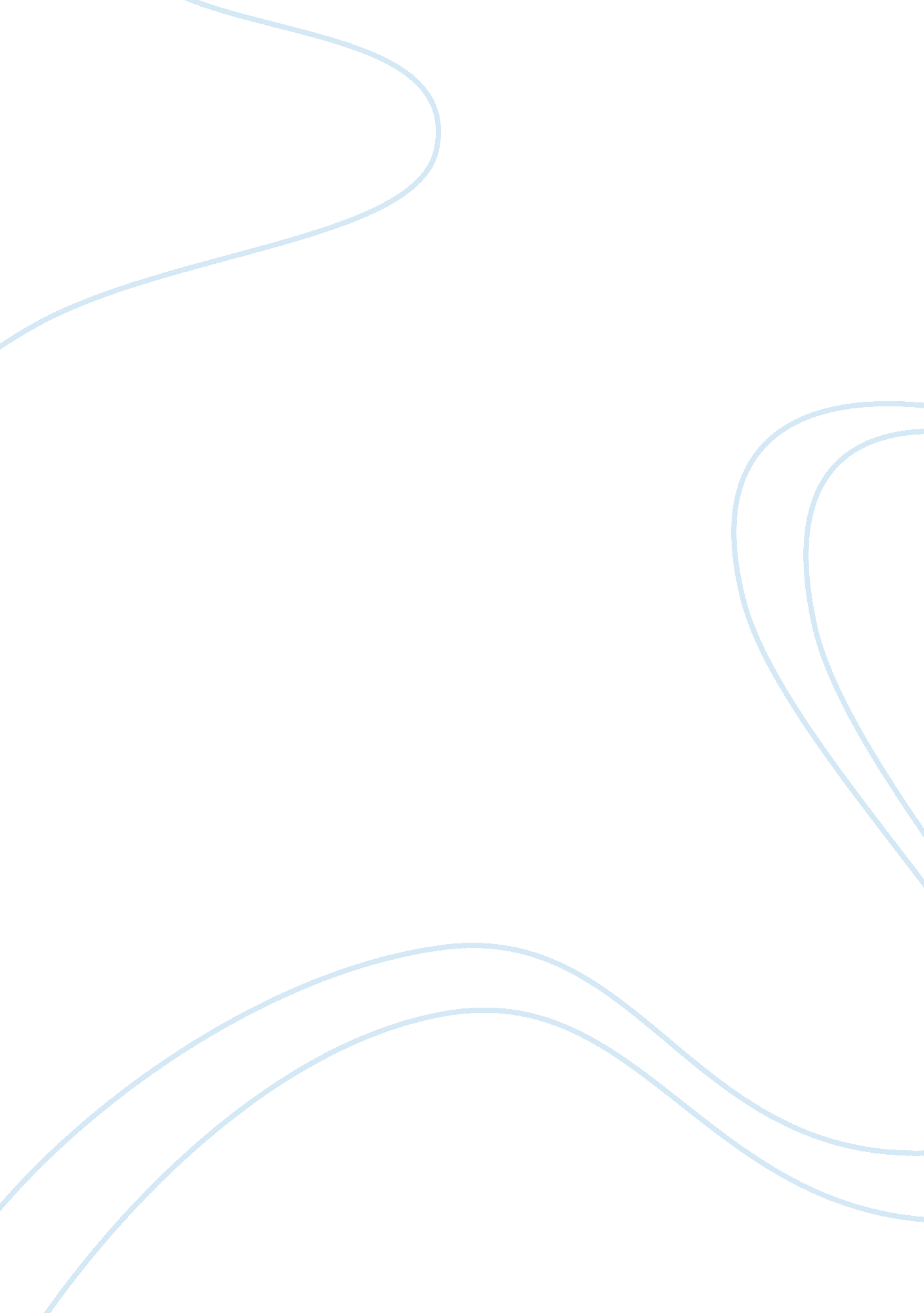 Causes of overpopulationSociology, Population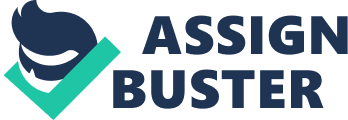 Causes of Overpopulation Overpopulation is one of the most serious threats to mankind. It's high time we identify and understand the causes of overpopulation and take steps to avoid it. To know more about the causes of overpopulation, read on… By definition, overpopulation is the condition where the number of organisms exceeds the carrying capacity of their habitat. We are facing the effects of overpopulation in our daily lives. Overpopulation has impacted the life of common man and has proved to be one of the gravest difficulties that have to be fought. Overpopulation implies scarcity of resources and economic inflation; these are the monsters which can make life miserable. Living through the negative effects of overpopulation have made us realize serious problems associated with it. It is high time we wake up and find the causes of overpopulation and work on them. Causes of Overpopulation Decline in the Death Rate: The fall in death rates that is decline in mortality rate is one fundamental causes of overpopulation. Owing to the advancements in medicine, man has found cures to the previously fatal diseases. The new inventions in medicine have brought in treatments for most of the dreadful diseases. This has resulted in an increase in the life expectancy of individuals. Mortality rate has declined leading to an increase in population. Owing to modern medications and improved treatments to various illnesses, the overall death rate has gone down. The brighter side of it is that we have been able to fight many diseases and prevent deaths. On the other hand, the medical boon has brought with it, the curse of overpopulation. Rise in the Birth Rate: Thanks to the new discoveries in nutritional science, we have been able to bring in increase in the fertility rates of human beings. Medicines of today can boost the reproductive rate in human beings. There are medicines and treatments, which can help in conception. Thus, science has led to an increase in birth rate. This is certainly a reason to be proud and happy but advances in medicine have also become a cause of overpopulation. Migration: Immigration is a problem in some parts of the world. If the inhabitants of various countries migrate to a particular part of the world and settle over there, the area is bound to suffer from the ill effects of overpopulation. If the rates of emigration from a certain nation do not match the rates of immigration to that country, overpopulation makes its way. The country becomes overly populated. Crowding of immigrants in certain parts of the world, results in an imbalance in the density of population. Lack of Education: Illiteracy is another important cause of overpopulation. Those lacking education fail to understand the need to prevent excessive growth of population. They are unable to understand the harmful effects that overpopulation has. They are unaware of the ways to control population. Lack of family planning is commonly seen in the illiterate lot of the world. This is one of the major factors leading to overpopulation. Due to ignorance, they do not take to family planning measures, thus contributing to a rise in population. Viewing the issue of increasing population optimistically, one may say that overpopulation means the increase in human resources. The increase in the number of people is the increase in the number of productive hands and creative minds. But we cannot ignore the fact that the increase in the number producers implies an increase in the number of consumers. Greater number of people requires a greater number of resources. Not every nation is capable of providing its people with the adequate amount of resources. The ever-increasing population will eventually leave no nation capable of providing its people with the resources they need to thrive. When the environment fails to accommodate the living beings that inhabit it, overpopulation becomes a disaster. 